Хактеристика коронавирусаНовая короновирусная инфекция – заболевание, влияющее на дыхательную систему человека.Как передается коронавируc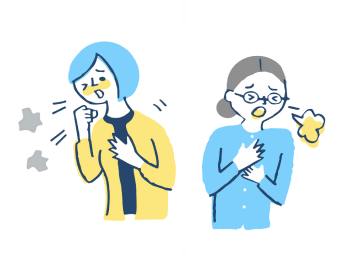 Воздушно-капельным путем (кашель и чихание). Контактным путём (через прикосновения).Вирус может передаваться через поручни в метро, дверные ручки и другие поверхности.Симптомы и признаки коронавируса у человекаВажно: Похожие симптомы встречаются у пациентов с ОРВИ или гриппом. При их обнаружении необходимо незамедлительно обратиться к врачу для получения медицинской помощи и исключения коронавируса.Высокая температура;Затрудненное дыхание;Чихание, кашель и заложенность носа;Боли в мышцах и в груди;Головная боль и слабость;Возможна тошнота, рвота и диарея.Оставайтесь дома и обратитесь к врачу, если:— Вы контактировали с заразившимся COVID-19;— Вернулись из страны, где идет вспышка болезни;— Если у вас повышенная температура, кашель и одышка.Профилактика коронавируса: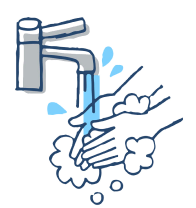 Мойте рукиВсегда мойте руки: когда приходите на работу или возвращаетесь домой. Для профилактики также подойдут влажные салфетки или дезинфицирующие растворы.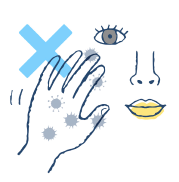 Не трогайте лицо рукамиНе подносите руки к носу и глазам. Быстрее всего вирус попадает в организм через слизистую оболочку. Когда чихаете всегда прикрывайтесь платком.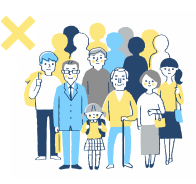 Помните о необходимости соблюдать меры профилактики, как только вышли из домаИзбегайте ненужных поездок и не ходите в места массового скопления людей.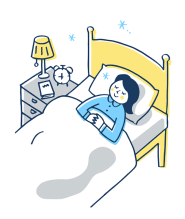 Отмените путешествияНа время, пока разные страны мира борются с корона вирусом, не следует путешествовать заграницу. В особенности туда, где ситуация с коронавирусом крайне тяжелая.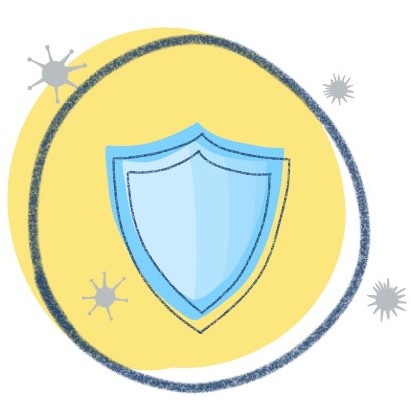 ВакцинируйтесьВакцина – единственное надежное средство профилактики вируса. Только пройдя вакцинацию мы сможем остановить передачу вируса и защитить себя от его тяжелых последствий.Предупрежден – значи